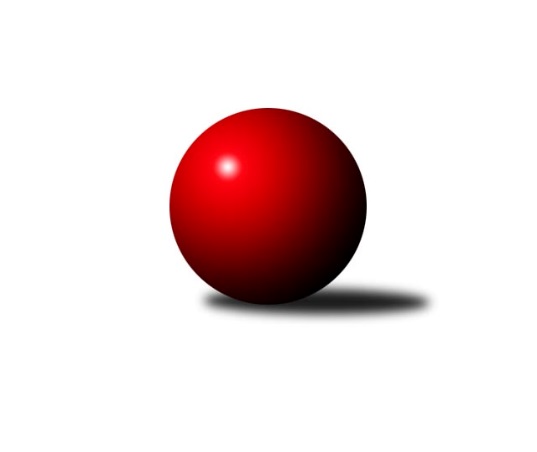 Č.16Ročník 2018/2019	4.5.2024 Východočeská soutěž skupina A 2018/2019Statistika 16. kolaTabulka družstev:		družstvo	záp	výh	rem	proh	skore	sety	průměr	body	plné	dorážka	chyby	1.	Loko Trutnov D	16	12	1	3	151 : 105 	(76.5 : 67.5)	2380	25	1666	713	57.2	2.	Jilemnice A	16	12	0	4	180 : 76 	(75.0 : 47.0)	2426	24	1703	723	56.8	3.	Rokytnice C	16	10	0	6	159 : 97 	(75.0 : 57.0)	2425	20	1707	718	61.1	4.	České Meziříčí B	16	7	0	9	118 : 138 	(66.5 : 73.5)	2384	14	1678	706	55.3	5.	Vrchlabí D	15	5	1	9	96 : 144 	(73.0 : 79.0)	2313	11	1649	663	67.9	6.	Nová Paka C	15	0	0	15	48 : 192 	(42.0 : 84.0)	2228	0	1601	627	89.3Tabulka doma:		družstvo	záp	výh	rem	proh	skore	sety	průměr	body	maximum	minimum	1.	Jilemnice A	8	8	0	0	110 : 18 	(43.5 : 24.5)	2358	16	2461	2252	2.	Loko Trutnov D	8	7	0	1	80 : 48 	(38.0 : 28.0)	2432	14	2512	2369	3.	Rokytnice C	8	5	0	3	79 : 49 	(32.5 : 25.5)	2474	10	2541	2408	4.	Vrchlabí D	8	2	1	5	50 : 78 	(45.5 : 44.5)	2340	5	2410	2263	5.	České Meziříčí B	8	2	0	6	46 : 82 	(23.0 : 33.0)	2495	4	2615	2387	6.	Nová Paka C	7	0	0	7	20 : 92 	(19.5 : 50.5)	2155	0	2276	2038Tabulka venku:		družstvo	záp	výh	rem	proh	skore	sety	průměr	body	maximum	minimum	1.	Loko Trutnov D	8	5	1	2	71 : 57 	(38.5 : 39.5)	2369	11	2621	2254	2.	Rokytnice C	8	5	0	3	80 : 48 	(42.5 : 31.5)	2415	10	2549	2170	3.	České Meziříčí B	8	5	0	3	72 : 56 	(43.5 : 40.5)	2362	10	2459	2223	4.	Jilemnice A	8	4	0	4	70 : 58 	(31.5 : 22.5)	2440	8	2632	2322	5.	Vrchlabí D	7	3	0	4	46 : 66 	(27.5 : 34.5)	2307	6	2583	2093	6.	Nová Paka C	8	0	0	8	28 : 100 	(22.5 : 33.5)	2243	0	2350	2071Tabulka podzimní části:		družstvo	záp	výh	rem	proh	skore	sety	průměr	body	doma	venku	1.	Rokytnice C	11	8	0	3	123 : 53 	(60.0 : 40.0)	2434	16 	5 	0 	1 	3 	0 	2	2.	Jilemnice A	10	8	0	2	114 : 46 	(57.0 : 39.0)	2449	16 	5 	0 	0 	3 	0 	2	3.	Loko Trutnov D	10	8	0	2	91 : 69 	(57.5 : 54.5)	2368	16 	5 	0 	0 	3 	0 	2	4.	Vrchlabí D	10	4	0	6	68 : 92 	(53.0 : 55.0)	2310	8 	2 	0 	3 	2 	0 	3	5.	České Meziříčí B	10	3	0	7	64 : 96 	(46.5 : 47.5)	2363	6 	1 	0 	4 	2 	0 	3	6.	Nová Paka C	11	0	0	11	36 : 140 	(34.0 : 72.0)	2246	0 	0 	0 	5 	0 	0 	6Tabulka jarní části:		družstvo	záp	výh	rem	proh	skore	sety	průměr	body	doma	venku	1.	Loko Trutnov D	6	4	1	1	60 : 36 	(19.0 : 13.0)	2428	9 	2 	0 	1 	2 	1 	0 	2.	Jilemnice A	6	4	0	2	66 : 30 	(18.0 : 8.0)	2425	8 	3 	0 	0 	1 	0 	2 	3.	České Meziříčí B	6	4	0	2	54 : 42 	(20.0 : 26.0)	2451	8 	1 	0 	2 	3 	0 	0 	4.	Rokytnice C	5	2	0	3	36 : 44 	(15.0 : 17.0)	2374	4 	0 	0 	2 	2 	0 	1 	5.	Vrchlabí D	5	1	1	3	28 : 52 	(20.0 : 24.0)	2337	3 	0 	1 	2 	1 	0 	1 	6.	Nová Paka C	4	0	0	4	12 : 52 	(8.0 : 12.0)	2127	0 	0 	0 	2 	0 	0 	2 Zisk bodů pro družstvo:		jméno hráče	družstvo	body	zápasy	v %	dílčí body	sety	v %	1.	Josef Doležal 	Loko Trutnov D 	24	/	16	(75%)		/		(%)	2.	Zuzana Hartychová 	Rokytnice C 	22	/	13	(85%)		/		(%)	3.	František Zuzánek 	Jilemnice A 	22	/	14	(79%)		/		(%)	4.	Zdeněk Khol 	Loko Trutnov D 	21	/	15	(70%)		/		(%)	5.	Daniel Zuzánek 	Rokytnice C 	20	/	12	(83%)		/		(%)	6.	Martin Voksa 	Jilemnice A 	20	/	13	(77%)		/		(%)	7.	Pavel Müller 	Jilemnice A 	20	/	15	(67%)		/		(%)	8.	Pavel Gracias 	Vrchlabí D 	18	/	14	(64%)		/		(%)	9.	Zdeněk Novotný nejst.	Rokytnice C 	17	/	9	(94%)		/		(%)	10.	Jan Bernhard 	České Meziříčí B 	17	/	15	(57%)		/		(%)	11.	Libor Šulc 	Jilemnice A 	16	/	11	(73%)		/		(%)	12.	Dušan Fajstauer 	Jilemnice A 	16	/	12	(67%)		/		(%)	13.	Ondřej Brouček 	České Meziříčí B 	16	/	12	(67%)		/		(%)	14.	Jiří Škoda 	Loko Trutnov D 	16	/	16	(50%)		/		(%)	15.	Milan Brouček 	České Meziříčí B 	15	/	14	(54%)		/		(%)	16.	Aleš Rolf 	Nová Paka C 	14	/	7	(100%)		/		(%)	17.	Radek Novák 	Rokytnice C 	14	/	9	(78%)		/		(%)	18.	Petr Čermák 	Jilemnice A 	14	/	9	(78%)		/		(%)	19.	František Jankto 	Loko Trutnov D 	14	/	12	(58%)		/		(%)	20.	Václav Vejdělek 	Vrchlabí D 	14	/	15	(47%)		/		(%)	21.	Miloslava Graciasová 	Vrchlabí D 	13	/	14	(46%)		/		(%)	22.	Jaroslav Vízek 	Rokytnice C 	12	/	7	(86%)		/		(%)	23.	Tomáš Fejfar 	Loko Trutnov D 	12	/	16	(38%)		/		(%)	24.	Michal Horáček 	České Meziříčí B 	11	/	15	(37%)		/		(%)	25.	Lukáš Sýs 	Jilemnice A 	10	/	6	(83%)		/		(%)	26.	Jaroslav Pumr 	České Meziříčí B 	10	/	9	(56%)		/		(%)	27.	Libuše Hartychová 	Rokytnice C 	10	/	9	(56%)		/		(%)	28.	Eva Kopecká 	Vrchlabí D 	10	/	12	(42%)		/		(%)	29.	Filip Matouš 	Vrchlabí D 	10	/	14	(36%)		/		(%)	30.	Martin Pešta 	Nová Paka C 	10	/	15	(33%)		/		(%)	31.	Petr Horáček 	Jilemnice A 	8	/	8	(50%)		/		(%)	32.	Jaroslav Novák 	České Meziříčí B 	8	/	10	(40%)		/		(%)	33.	Věra Stříbrná 	Rokytnice C 	8	/	10	(40%)		/		(%)	34.	Jaroslav Šrámek 	České Meziříčí B 	7	/	7	(50%)		/		(%)	35.	Jakub Kašpar 	Rokytnice C 	6	/	5	(60%)		/		(%)	36.	Daniel Válek 	Nová Paka C 	6	/	12	(25%)		/		(%)	37.	Roman Žuk 	České Meziříčí B 	6	/	12	(25%)		/		(%)	38.	Jiří Ryšavý 	Loko Trutnov D 	5	/	8	(31%)		/		(%)	39.	Marek Ondráško 	Loko Trutnov D 	4	/	2	(100%)		/		(%)	40.	Mirek Horák 	Vrchlabí D 	4	/	4	(50%)		/		(%)	41.	Josef Antoš 	Nová Paka C 	4	/	4	(50%)		/		(%)	42.	Petr Vávra 	Nová Paka C 	4	/	7	(29%)		/		(%)	43.	Eva Novotná 	Rokytnice C 	4	/	7	(29%)		/		(%)	44.	Lenka Havlínová 	Nová Paka C 	4	/	8	(25%)		/		(%)	45.	Vladimír Pavlík 	Loko Trutnov D 	3	/	7	(21%)		/		(%)	46.	Marie Kuhová 	Vrchlabí D 	3	/	13	(12%)		/		(%)	47.	Martin Štryncl 	Nová Paka C 	2	/	1	(100%)		/		(%)	48.	Petr Janouch 	Rokytnice C 	2	/	1	(100%)		/		(%)	49.	Jan Slovík 	Loko Trutnov D 	2	/	2	(50%)		/		(%)	50.	Stanislav Hartych 	Rokytnice C 	2	/	2	(50%)		/		(%)	51.	Jiří Procházka 	Loko Trutnov D 	2	/	2	(50%)		/		(%)	52.	Ladislav Škaloud 	Rokytnice C 	2	/	9	(11%)		/		(%)	53.	Jiřina Šepsová 	Nová Paka C 	2	/	12	(8%)		/		(%)	54.	Jiří Novák 	České Meziříčí B 	0	/	1	(0%)		/		(%)	55.	Matěj Ditz 	Rokytnice C 	0	/	1	(0%)		/		(%)	56.	Jitka Graciasová 	Vrchlabí D 	0	/	1	(0%)		/		(%)	57.	Karel Truhlář 	Jilemnice A 	0	/	2	(0%)		/		(%)	58.	Květoslava Milotová 	Jilemnice A 	0	/	2	(0%)		/		(%)	59.	Petr Tomeš 	Vrchlabí D 	0	/	2	(0%)		/		(%)	60.	Eva Šurdová 	Nová Paka C 	0	/	10	(0%)		/		(%)	61.	Jan Soviar 	Nová Paka C 	0	/	12	(0%)		/		(%)Průměry na kuželnách:		kuželna	průměr	plné	dorážka	chyby	výkon na hráče	1.	České Meziříčí, 1-2	2503	1746	756	50.1	(417.3)	2.	Rokytnice, 1-2	2438	1714	724	58.5	(406.4)	3.	Trutnov, 1-4	2404	1696	707	58.9	(400.7)	4.	Vrchlabí, 1-4	2358	1676	682	65.4	(393.0)	5.	Jilemnice, 1-2	2265	1621	644	79.4	(377.6)	6.	Nová Paka, 1-2	2236	1605	630	75.9	(372.8)Nejlepší výkony na kuželnách:České Meziříčí, 1-2Loko Trutnov D	2621	14. kolo	Petr Čermák 	Jilemnice A	477	12. koloČeské Meziříčí B	2615	12. kolo	Zdeněk Novotný nejst.	Rokytnice C	476	10. koloVrchlabí D	2583	11. kolo	Jiří Škoda 	Loko Trutnov D	465	14. koloRokytnice C	2549	10. kolo	Ondřej Brouček 	České Meziříčí B	462	14. koloČeské Meziříčí B	2537	14. kolo	Josef Doležal 	Loko Trutnov D	459	14. koloJilemnice A	2530	12. kolo	Ondřej Brouček 	České Meziříčí B	458	12. koloLoko Trutnov D	2516	4. kolo	Jaroslav Novák 	České Meziříčí B	458	10. koloČeské Meziříčí B	2498	10. kolo	Václav Vejdělek 	Vrchlabí D	455	11. koloČeské Meziříčí B	2498	8. kolo	Pavel Müller 	Jilemnice A	453	2. koloČeské Meziříčí B	2494	11. kolo	Michal Horáček 	České Meziříčí B	451	12. koloRokytnice, 1-2Jilemnice A	2632	6. kolo	Martin Voksa 	Jilemnice A	479	6. koloRokytnice C	2541	8. kolo	Radek Novák 	Rokytnice C	478	12. koloRokytnice C	2522	9. kolo	Radek Novák 	Rokytnice C	475	16. koloRokytnice C	2511	12. kolo	Zuzana Hartychová 	Rokytnice C	464	8. koloRokytnice C	2487	6. kolo	Radek Novák 	Rokytnice C	460	9. koloJilemnice A	2475	16. kolo	Radek Novák 	Rokytnice C	459	6. koloRokytnice C	2470	2. kolo	Dušan Fajstauer 	Jilemnice A	455	6. koloČeské Meziříčí B	2459	15. kolo	Josef Antoš 	Nová Paka C	453	12. koloRokytnice C	2427	5. kolo	Michal Horáček 	České Meziříčí B	448	15. koloRokytnice C	2422	16. kolo	Jaroslav Vízek 	Rokytnice C	445	8. koloTrutnov, 1-4Loko Trutnov D	2512	5. kolo	František Jankto 	Loko Trutnov D	469	5. koloJilemnice A	2494	5. kolo	Aleš Rolf 	Nová Paka C	464	6. koloLoko Trutnov D	2478	3. kolo	Lukáš Sýs 	Jilemnice A	464	5. koloRokytnice C	2466	3. kolo	Jiří Škoda 	Loko Trutnov D	453	13. koloRokytnice C	2451	13. kolo	Daniel Zuzánek 	Rokytnice C	450	3. koloLoko Trutnov D	2444	9. kolo	Zdeněk Khol 	Loko Trutnov D	444	5. koloLoko Trutnov D	2427	15. kolo	Daniel Zuzánek 	Rokytnice C	441	13. koloLoko Trutnov D	2425	13. kolo	Josef Doležal 	Loko Trutnov D	440	9. koloČeské Meziříčí B	2425	9. kolo	František Jankto 	Loko Trutnov D	439	3. koloLoko Trutnov D	2414	7. kolo	Martin Voksa 	Jilemnice A	439	15. koloVrchlabí, 1-4Rokytnice C	2461	14. kolo	Petr Čermák 	Jilemnice A	459	8. koloČeské Meziříčí B	2449	16. kolo	Pavel Gracias 	Vrchlabí D	457	16. koloRokytnice C	2412	4. kolo	Radek Novák 	Rokytnice C	454	4. koloVrchlabí D	2410	8. kolo	Daniel Zuzánek 	Rokytnice C	441	14. koloČeské Meziříčí B	2391	6. kolo	Jiří Škoda 	Loko Trutnov D	440	12. koloVrchlabí D	2389	16. kolo	Milan Brouček 	České Meziříčí B	438	6. koloJilemnice A	2383	8. kolo	Ondřej Brouček 	České Meziříčí B	438	16. koloVrchlabí D	2371	6. kolo	Jan Bernhard 	České Meziříčí B	437	16. koloLoko Trutnov D	2368	2. kolo	Pavel Gracias 	Vrchlabí D	428	2. koloVrchlabí D	2353	12. kolo	Miloslava Graciasová 	Vrchlabí D	428	14. koloJilemnice, 1-2Jilemnice A	2461	10. kolo	Lukáš Sýs 	Jilemnice A	439	4. koloJilemnice A	2402	3. kolo	František Zuzánek 	Jilemnice A	430	10. koloJilemnice A	2385	4. kolo	František Zuzánek 	Jilemnice A	428	3. koloJilemnice A	2373	7. kolo	Petr Čermák 	Jilemnice A	426	10. koloJilemnice A	2359	11. kolo	Pavel Müller 	Jilemnice A	424	13. koloJilemnice A	2334	13. kolo	Petr Čermák 	Jilemnice A	424	11. koloJilemnice A	2297	1. kolo	Petr Janouch 	Rokytnice C	422	1. koloRokytnice C	2272	1. kolo	Dušan Fajstauer 	Jilemnice A	419	7. koloLoko Trutnov D	2256	10. kolo	Martin Voksa 	Jilemnice A	418	14. koloJilemnice A	2252	14. kolo	Pavel Müller 	Jilemnice A	418	10. koloNová Paka, 1-2Rokytnice C	2412	7. kolo	Aleš Rolf 	Nová Paka C	444	7. koloLoko Trutnov D	2362	11. kolo	Miloslava Graciasová 	Vrchlabí D	432	15. koloČeské Meziříčí B	2346	13. kolo	Zdeněk Novotný nejst.	Rokytnice C	430	7. koloJilemnice A	2322	9. kolo	Aleš Rolf 	Nová Paka C	429	1. koloVrchlabí D	2277	15. kolo	Jaroslav Šrámek 	České Meziříčí B	429	3. koloNová Paka C	2276	7. kolo	Jiří Škoda 	Loko Trutnov D	428	11. koloVrchlabí D	2271	5. kolo	Aleš Rolf 	Nová Paka C	424	5. koloČeské Meziříčí B	2270	3. kolo	František Jankto 	Loko Trutnov D	422	11. koloLoko Trutnov D	2254	1. kolo	Daniel Zuzánek 	Rokytnice C	421	7. koloNová Paka C	2221	13. kolo	Jaroslav Pumr 	České Meziříčí B	419	13. koloČetnost výsledků:	9.0 : 7.0	1x	8.0 : 8.0	1x	6.0 : 10.0	1x	5.0 : 11.0	1x	4.0 : 12.0	14x	3.0 : 13.0	1x	2.0 : 14.0	6x	16.0 : 0.0	3x	14.0 : 2.0	7x	13.0 : 3.0	1x	12.0 : 4.0	5x	11.0 : 5.0	1x	10.0 : 6.0	6x